Darlington School Sport Partnership Sporting Event Plan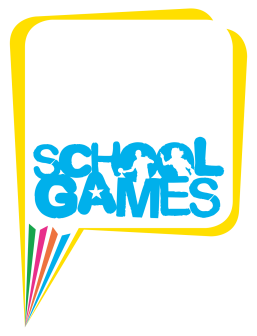 InformationDate Monday 28th March 2022EventDance Festival Group 1Event organiserAly Raw & Debbie HarbinTime of event9.15 arrival for briefing Finish & depart 12.10pm5.00pm arrival for evening performance 5.30 – 6.45pmVenueHippodrome Theatre, Park Place, DarlingtonRegistration & dataSchools to sign in on arrival and complete data collection Girls, Boys, Other, SEND, BAME split into White British/White Non-British/Black Black-British/Asian British-Asian/Mixed Race/OtherParents & SpectatorsParents & spectators allowed only in the auditorium on the evening with a valid ticketinstructions for parkingSchools to arrive and enter via the main entrance for the daySchools to arrange to meet their groups AWAY from the Hippodrome entrance for the evening performance and School Staff to bring their group to STAGE DOOR where they will be escorted to dressing roomEXIT via Stage Door and rendezvous with parents AWAY from the Stage Doorinstructions for site teamAR will issue a register of schools attending the week before the event and provide music by Monday 14th MarchOutline details of events for accompanying members of staff Schools need to provide information on accompanying TECH Sheet by Friday 18th February and get music via email to Emma@thedproject.co.uk or memory stick to AR at Eastbourne by Friday 11th MarchSchools will have rehearsal time and access two workshops during the day and perform to the public during the eveningSchools to seek photo/filming permissionsWelfare / First AidPlease bring own first aid kit and first aider.Please come ready changed for practical during the day and dressed in costumes etc for the eveningSchools need to be aware of any children with a particular medical condition and let organiser knowToiletsToilets available at venue. Please make arrangements to accompany children to the toilet VenueThanks go to Hippodrome Theatre for hosting this event